ПРОЕКТОб изменении вида  разрешенногоиспользования земельного участка         Заслушав и обсудив выступление  главы Алексеевского городского поселения Алексеевского муниципального района РТ Козонкова В.К. об изменении вида разрешенного использования земельного участка, и в соответствии с Положением о публичных слушаниях в Алексеевском городском поселении граждане решили:   1. Изменить разрешенное использование земельного участка.2. Ходатайствовать  перед Исполнительным комитетом Алексеевского муниципального района об изменении вида  разрешенного использования земельного участка.Глава Алексеевскогогородского поселения                                                                          В.К.КозонковСОВЕТ АЛЕКСЕЕВСКОГО ГОРОДСКОГО ПОСЕЛЕНИЯАЛЕКСЕЕВСКОГО МУНИЦИПАЛЬНОГО РАЙОНАРЕСПУБЛИКИ ТАТАРСТАН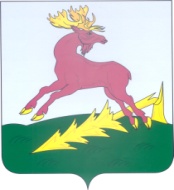 ТАТАРСТАН РЕСПУБЛИКАСЫАЛЕКСЕЕВСКМУНИЦИПАЛЬ РАЙОНЫНЫҢАЛЕКСЕЕВСКШӘҺӘР ҖИРЛЕГЕ СОВЕТЫРЕШЕНИЕ_____________п.г.т. Алексеевское КАРАР№___________Кадастровый номерАдресПлощадьРазрешенное использование16:05:010302:17Алексеевский муниципальный р-н, Алексеевское пгт,Халева  ул., 13   д. ,3763,0 кв.м С « под производственную базу» на «под жилую застройку индивидуальную»